Please only fill in at ITT stageAppendix 1a – Invitation to Tender (ITT) Questions, Lot 2Security & Fire ServicesProcurement contact – Lucie VivianProContract reference – DN393462Authority reference – GB007-BOE001/2019-0000021. IntroductionTenderers are requested to respond to the questions that follow. Responses should follow the same structure and format as the ITT Questions; section headings and references must remain the same.  Tenderers must specify how the Bank’s requirements will be met.  The way in which the requirement will be met must be specifically described along with any changes to the services that you believe are required to ensure the stated needs are met.Tenderers must clearly indicate where there is any intention to use sub-contractors or any other external assistance and declare the details of any such proposed arrangements, including the identity of the organisations involved.The maximum word-count for each section is shown in brackets and must be adhered to. Scores will be adjusted if the word-count is exceeded.The Bank does not commit itself to the purchase or selection of any solution.The Bank disclaims any liability whatsoever for costs incurred by tenderers in the preparation of their response to this Invitation to Tender.The Bank reserves the right to amend or supplement this document and will endeavour to give equal information to all tenderers invited to tender.This document (paper and electronic) and any copies taken, remains the property of the Bank.  The Bank reserves the right to request, at some future date, the return of this document (paper or electronic), and any paper copies taken and to request deletion of any electronic copies taken.2. Award Criteria and Scoring MechanismThe Bank of England will evaluate providers' ITT responses on the basis of the following criteria:3. Fire Detection and Suppression Contract Tender – Questions1. Strategic Partnership (1,000 words)The Bank of England is looking at forming a strategic partnership with a fire detection and suppression systems specialist where both parties work hand in hand to address common goals and challenges. With this in mind, please answer the following questions:Describe how you would approach this contract as a fire systems specialist. Bearing in mind the size and complexity of the buildings with a number of high risk and restricted areas, which may restrict when work can be undertaken, describe the challenges you may face, and how you plan to overcome them. Please detail how you will apply lessons learned to the specific requirements of this contract. Describe how you would go about developing the relationship to deliver tangible improvements and deliver cost effective solutions in the service provisions through collaboration with the Bank of England.2. Contract Management (1,000 words)Section 15 of the specification provides service information details relating to Contract Management, after reviewing the requirements please answer the following questions: Without being constrained by onsite resources describe how you would resource this contract providing details of the number of staff required to manage the contract on a day-to-day basis, what their defined roles would be and which roles would be onsite/offsite.How many engineers would you need? And where would they be based?Provide an organisational chart with descriptions of roles with relevant qualifications and experience required to fulfil these roles.What benefits could your organisational structure bring to the management of the Bank of England contract?Describe your proposed business continuity model to ensure the continuity of service to the Bank of England, in the event of absenteeism. How often would you provide management updates on Planned Preventive Maintenance (PPM) activity and other tasks, what form would these take, and who would provide them?Provide details of Key Performance Indications (KPIs) that could be applied to measure how effectively your organisation is meeting the service levels.3. Planned Preventative Maintenance (PPM) (1,000 words)The scheduling and timely delivery of PPMs is of vital importance to Bank of England. The Bank has many restricted areas, for which approval must be granted by the Business Owners before the work can be undertaken. Work for these areas may be constrained to out of hours. With this in mind, please provide answers to the following PPM questions: 3.1 PPM Strategy, Planning and Co-ordinationPlease describe in detail what your approach to PPM would be in this contract, considering the access restrictions in place at Bank of England.How would you as a supplier provide assurance to the Bank of England that the maintenance and testing regime is aligned to industry best practice or standards?How often would you carry out PPM tasks?How would you co-ordinate engineering resources to promote efficiency throughout the process?How would you report issues and feedback information to the Bank of England?What improvements would you bring to the processes?Please provide examples of PPM sheets you would recommend for the Bank of England contract. 4. Reactive Maintenance (1,000 words)Timely response to in- and out-of-hours reactive calls is paramount to ensure the smooth operation of the Bank of England. Furthermore, all engineers attending the Bank to carry out work are required to be security cleared to SC level. With this in mind, please provide answers to the following reactive maintenance questions: 4.1 Reactive Maintenance Strategy, Planning and Co-ordinationPlease describe in detail what your approach to reactive maintenance would be in this contract, including how you would work with on-site maintenance and other specialist contractors to resolves issues in a timely manner.What issues and challenges are you likely to face?How would you ensure the correct resource is provided, especially for out of hours call outs?Please describe what your reporting process would be for reactive callouts and how would this be communicated to the Bank of England?Describe any post-incident processes you would implement to limit repeat visits and reduce overall spend.For information only (not evaluated): how much notification would you require to book engineers for ‘adhoc’ work?Where do you foresee the most failures happening, fire detection or suppression, in this contract?Please provide examples of reactive callout sheets you would recommend for this contract. 4.2 Emergency Callout and ResponseEmergency response to callouts should be efficient and delivered in a timely manner to provide full reactivation on the first visit, where possible. Please detail what your emergency callout strategy would be, including details of any prioritization you would undertake before responding.Provide details of the proposed team of additional trained engineers available in your organization for the purpose of responding to reactive callouts from the Bank of England, bearing in mind the requirement for security clearance.Provide details on the minimum qualifications and training provided to callout engineers to enable them to respond to a Bank of England emergency callouts. Provide details of where these engineers would be based and how quickly they could respond.Would you maintain critical spares on each site? And if so, provide details on the types of spares you will suggest.What would be your backup and escalation process in the event of a failure to respond?Please detail your approach to ensure you achieve right first time fixes. 5. Technology and Design (1,000 words)It is important to keep up to date on industry standards, best practices, compliance issues and changes to trends in the fire system landscape. Please answer the following questions in detail.5.1 Industry Standards and Best PracticesProvide details of the proposed standards and best practices for the fire industry that would be applied to this contact.Provide details on how you propose to keep your engineers informed of changes to industry standards, compliancy requirements and emerging technology.Provide the benefits the above approach will bring to the Bank of England.5.2 System DesignPlease provide an example (tailored to our requirements) of a system design diagram demonstrating the workings of an enterprise level fire detection and suppression system over multiple buildings.5.3 System DrawingsThe Bank of England has a strict policy on the control of documents especially on the issuance of floor plans; as such it is likely the floor plan updates will be done onsite at the Bank. Sections 1 and 2 of the specification provide service information details, after reviewing the requirements answer the following questions: Provide details on what your process would be for the production of system designs, drawings and floor plans for Capital Work and Small Works projects.Describe what your change management, documents control and sign off process would be.How would you ensure that the Bank of England’s document control specifications and requirements are met and adhered to? Provide details on the challenges the above restrictions may bring and how you will manage these.Please provide examples of drawings of a similar format to the ones you would be using.  5.4 Logging and Tracking (Asset Information)The Bank of England utilises a system called Concept for logging and tracking of all PPM and reactive maintenance tasks. The Bank of England also requires an up-to-date asset register to be stored onsite detailing fire equipment to be maintained. Please provide answers to the following questions: Describe the importance of maintaining an accurate and updated asset register. What benefits would this provide to the contract?Describe how you would deliver value to the contract by revising and improving the way that asset information is captured, and how this information will be managed for PPM and reactive maintenance tasks.  How would this process seek to identify elements of systems currently unrecorded?6. Project Management (1,000 words)Section 1 of the specification provides service information details in relation to project work, after reviewing the requirements please answer the following questions: 6.1 Project Design and ManagementPlease describe what your operating model for managing projects would be, and what roles within your team would be involved. Please describe your proposed project management structure, and how the project managers will apply their experience to this contract. How would you communicate project progress and issues identified to the Bank of England?How would you collaborate to ensure the Bank of England’s specifications are met during the design process?What challenges would you expect to face and how would you overcome them?6.2 Installation, Commissioning and DeliveryPlease describe your proposed installation and commissioning process. How would this be reviewed, monitored and maintained to ensure accuracy?Describe your proposed process to move from ‘change’ to ‘run’, and how new projects would be transitioned into PPM schedules.How would you manage third-parties to ensure projects are delivered on time, within budget and to a high standard?Please provide an example of a method statement you would use for installing and commissioning fire detection and suppression projects.7. Training and Accreditation (1,000 words)It is of vital importance to have an embedded relationship with key fire system manufacturers used at the Bank of England – Kentec Syncro panels and other Apollo compatible systems, vesda systems, foam deluge systems and water mist systems etc. With this in mind, please answer the following questions:7.1 Supplier Relationships Provide details on how you would (further) develop and maintain relationships with the system manufacturers.Provide details of the type of fire detection and suppression systems you would recommend to the Bank of England and why.What challenges do you foresee in this contract relating to the relationship with these manufacturers, and how will you address them? For information only (not evaluated): do you maintain any other manufacturer partnerships or accreditations that would benefit the provision of this service?7.2 Engineer Accreditations and TrainingDescribe your proposed approach to engineer training.How would you monitor and manage the development of your engineers?Describe how you will ensure that sufficient importance is given to formal up-to-date accreditation.Provide details of the team of trained engineers you have for the provision of this service, including their level of accreditation held and the number of years of practical experience.Is there any part of this service you would need to upskill your engineers? Please provide details.Are there any other accreditations or skills you feel could benefit this contract? For information only (not evaluated): the specification states that the Bank requires a minimum duration of three months for refresher training for operators of the fire system. Please detail if you would recommend a longer duration. 7.3 Health and SafetyExplain how you would manage and minimize health and safety issuesWhat is your proposed process for managing risks and issues and how would this be communicated to the team and reported to the Bank of England?How would you promote safe working for your engineering team and align them with the values of the Bank of England?7.4 Customer ServiceDescribe what the benefits of good customer service and regular updates will bring to this contract. How will you ensure good customer service, how you instil this in your workforce, and will this tie in with your company values?8. Mobilisation (1,000 words)8.1        Mobilisation PlanA fully defined mobilisation plan is required to ensure the smooth transition of services with the least amount of disruption to normal business. Please provide details of the following:Provide full details of your proposed mobilisation plan, how you will gain site knowledge and the tools you will require to assist in the process.9. Innovation and Vision (1,000 words)Innovation and the focus on up-and-coming technology are of a significant importance to the Bank of England. The Bank of England is going through a phase where the risk appetite is changing and there is desire to test and evaluate new technology. With this in mind, please answer the below questions: 9.1 Innovation What innovation would you bring to this contract?Please detail how your lessons learned may benefit this contract?9.2 Industry Trends and VisionHow do you see the commercial fire detection and suppression industry changing in the next 5 years?What challenges do you see this bringing to this contract?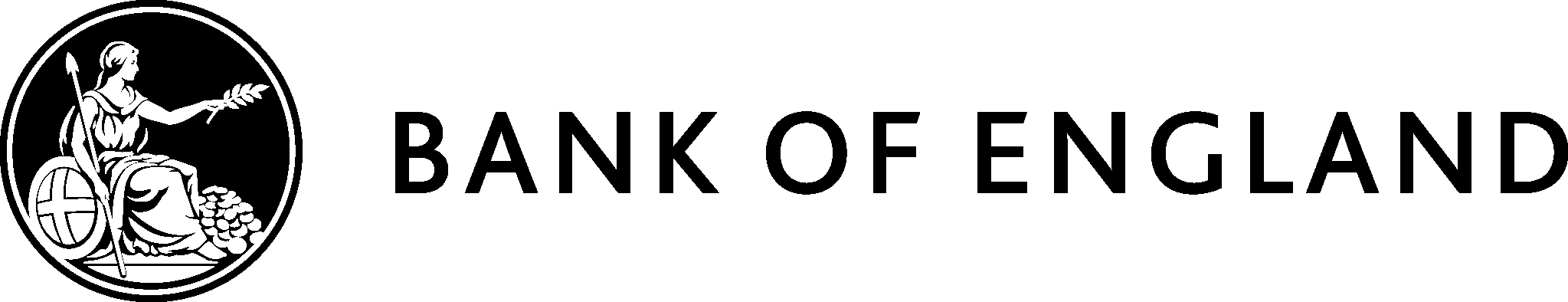 CriteriaWeightingTechnicalStrategic partnershipContract managementPlanned preventative maintenanceReactive maintenanceTechnology and designProject managementTraining and accreditationMobilisationInnovation and visionCostFixed pricesHourly ratesSub-contractor arrangementsProduct prices60%9%9%9%9%6%6%6%3%3%40%15%5%5%15%ScoreInterpretationCriteria9-10ExcellentThe response meets the requirements and clearly demonstrates how this will be fully delivered (covers all key requirements). Considerable competence demonstrated through relevant evidence.7-8GoodThe response meets the requirements and clearly demonstrates how this will be fully delivered (covers all key requirements).  Sufficient competence demonstrated through relevant evidence.5-6FairThe response partially meets requirements with minor areas of concern requiring the evaluator to make assumptions (covers majority of the key requirements)3-4DoubtfulThe response partially meets requirements with important areas of concern requiring the evaluator to make assumptions (covers some of the key requirements)1-2PoorAn attempt has been made to respond, but the response is deficient in at least one significant area or several different areas raising considerable concern/s (does not cover the majority of the key requirements)0Not MetThere is no response to the question or the response fails to meet any of the key requirements and demonstrates a lack of understanding